MATRIZ DE ANÁLISIS DE PARTES INTERESADAS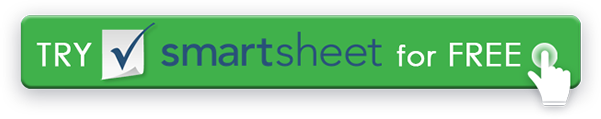 GUARDAR SATISFECHOGESTIONE DE CERCAGUARDAR SATISFECHOGESTIONE DE CERCAGUARDAR SATISFECHOGESTIONE DE CERCAGUARDAR SATISFECHOGESTIONE DE CERCAGUARDAR SATISFECHOGESTIONE DE CERCAGUARDAR SATISFECHOGESTIONE DE CERCAGUARDAR SATISFECHOGESTIONE DE CERCAGUARDAR SATISFECHOGESTIONE DE CERCAGUARDAR SATISFECHOGESTIONE DE CERCAGUARDAR SATISFECHOGESTIONE DE CERCAGUARDAR SATISFECHOGESTIONE DE CERCAGUARDAR SATISFECHOGESTIONE DE CERCAMONITOR  (MÍNIMO ESFUERZO)GUARDAR INFORMADOMONITOR  (MÍNIMO ESFUERZO)GUARDAR INFORMADOMONITOR  (MÍNIMO ESFUERZO)GUARDAR INFORMADOMONITOR  (MÍNIMO ESFUERZO)GUARDAR INFORMADOMONITOR  (MÍNIMO ESFUERZO)GUARDAR INFORMADOMONITOR  (MÍNIMO ESFUERZO)GUARDAR INFORMADOMONITOR  (MÍNIMO ESFUERZO)GUARDAR INFORMADOMONITOR  (MÍNIMO ESFUERZO)GUARDAR INFORMADOMONITOR  (MÍNIMO ESFUERZO)GUARDAR INFORMADOMONITOR  (MÍNIMO ESFUERZO)GUARDAR INFORMADOMONITOR  (MÍNIMO ESFUERZO)GUARDAR INFORMADOMONITOR  (MÍNIMO ESFUERZO)GUARDAR INFORMADOBAJOBAJOBAJOALTOALTOINTERÉSINTERÉSINTERÉSINTERÉSINTERÉSRENUNCIACualquier artículo, plantilla o información proporcionada por Smartsheet en el sitio web es solo para referencia. Si bien nos esforzamos por mantener la información actualizada y correcta, no hacemos representaciones o garantías de ningún tipo, expresas o implícitas, sobre la integridad, precisión, confiabilidad, idoneidad o disponibilidad con respecto al sitio web o la información, artículos, plantillas o gráficos relacionados contenidos en el sitio web. Por lo tanto, cualquier confianza que deposite en dicha información es estrictamente bajo su propio riesgo.